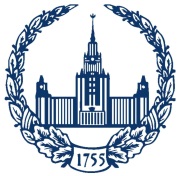 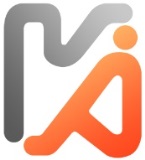 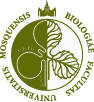 МОСКОВСКИЙ ГОСУДАРСТВЕННЫЙ УНИВЕРСИТЕТ имени М.В.ЛОМОНОСОВАНАУЧНО-ИССЛЕДОВАТЕЛЬСКИЙ ИНСТИТУТ и МУЗЕЙ АНТРОПОЛОГИИ КАФЕДРА АНТРОПОЛОГИИ БИОЛОГИЧЕСКОГО ФАКУЛЬТЕТАВсероссийская научная конференция «СОВРЕМЕННЫЕ ПРОБЛЕМЫ БИОЛОГИИ ЧЕЛОВЕКА»,посвящённая памяти заслуженного профессора МГУЕлены Николаевны ХрисанфовойII информационное письмоУважаемые коллеги!Напоминаем Вам, что всероссийская научная конференция «Современные проблемы биологии человека» пройдёт 16-18 мая 2018 года в Москве на базе НИИ и Музея антропологии (ул. Моховая, дом 11).ВНИМАНИЕ!!! В связи с техническими проблемами регистрации заявок на сайте конференций МГУ, просим присылать свои заявки и тезисы на адрес Воронцовой Е.Л.: elena.l.vorontsova@gmail.comЗаявки принимаются до 31 марта 2018 г.Форма заявки представлена в Приложении 1. Тезисы необходимо выслать до 16 апреля 2018 г.Правила оформления тезисов и образец – Приложение 2.Материалы конференции будут опубликованы в электронном формате и размещены на сайте НИИ и Музея антропологии МГУ.По всем вопросам обращаться к Воронцовой Елене Леонидовне,e-mail: elena.l.vorontsova@gmail.com Оргкомитет конференцииПриложение 1Заявка на участие во всероссийской научной конференции«СОВРЕМЕННЫЕ ПРОБЛЕМЫ БИОЛОГИИ ЧЕЛОВЕКА»Напоминаем, что предполагается построить работу конференции по следующим направлениям:Приложение 2Правила оформления тезисовТезисы принимаются в виде документа Word (.doc, .docx), шрифт для всего документа Times New Roman.Объём текста: не более 3 500 знаков с учётом пробелов; кегль – 14; междустрочный интервал – 1,5; поля – по 2,5 см со всех сторон; абзацный отступ –
1,25 см; выравнивание по ширине. Текст может содержать таблицы, рисунки.Название статьи: кегль – 14, полужирный; междустрочный интервал – 1; интервал после абзаца – 12; выравнивание по центру.Фамилия И.О. автора/-ов: кегль – 14; междустрочный интервал – 1; интервал после абзаца – 12; выравнивание по центру.Место работы: кегль – 12; междустрочный интервал – 1; выравнивание по левому краю. Отступ перед основным текстом – 1 строка (кегль 12).Образец оформления тезисовНазвание Вашей статьи (если не укладываетесь в одну строку, междустрочный интервал должен быть единичным)Иванов П.С.1, Петров С.И.2, Сидоров И.П.31 Место работы Иванова П.С., Город, Страна2 Место работы Петрова С.И., Город, Страна3 Место работы Сидорова И.П., Город, СтранаВаш текстовый материал с учётом пробелов не должен превышать 3 500 знаков. Используйте 14 кегль, абзацный отступ – 1,25 см и полуторный междустрочный интервал. При установлении ширины полей по 2,5 см со всех сторон текст будет занимать около 1,5 страниц (только текст, без названия-авторов-учреждений).При необходимости текст может быть дополнен небольшой таблицей (не более 15 строк). Название таблицы: кегль 12, выравнивание по центру. Содержимое таблицы: кегль 10, для заголовков – 9 полужирный; междустрочный интервал единичный. Также Вы можете вставить в текст рисунок (цветной или в оттенках серого) с разрешение 72 dpi и высотой не более 10 см. Если Вы хотите вставить несколько рисунков, их следует разместить на одной строке. Название рисунка: кегль 12, выравнивание по центру.Фамилия Имя Отчество (полностью):Учёная степень, звание:Город, страна:Учреждение:Должность:Направление:Название доклада:e-mail:Телефон:НаправлениеОбсуждаемые вопросыАнтропогенезсовременное состояние проблем филогенеза рода Homo, морфологии скелетной системы человека и приматов, этологии человека и приматов, её биологических основ и значения для выживания видовКонституциональная антропологияактуальные вопросы различных аспектов конституции человека: морфологической, биохимической, физиологической. Особое внимание планируется уделить вопросам гормонального статуса и проблемам поддержания гомеостаза при разных значениях экзогенных факторовВозрастная антропологиярост и развитие человека, физиологическая оптинорма, геронтология и их зависимости от действия различных экзогенных и эндогенных факторов